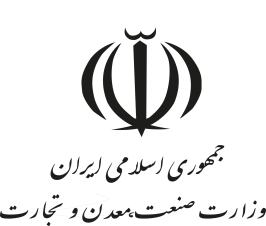 فرم  درس آموزی رویدادهای HSEEفرم  درس آموزی رویدادهای HSEEفرم  درس آموزی رویدادهای HSEEفرم  درس آموزی رویدادهای HSEEکد: 14-17-95تاریخ انتشار: 27/07/1395رویدادهای ناگوار رویدادهای ناگوار رویدادها و تجربیات  موفق رویدادها و تجربیات  موفق کد: 14-17-95تاریخ انتشار: 27/07/1395عنوان درس آموزی : بالابر  بلاي جان كارگر توليدي غذاي سريع (فست فود)شدعنوان درس آموزی : بالابر  بلاي جان كارگر توليدي غذاي سريع (فست فود)شدعنوان درس آموزی : بالابر  بلاي جان كارگر توليدي غذاي سريع (فست فود)شدعنوان درس آموزی : بالابر  بلاي جان كارگر توليدي غذاي سريع (فست فود)شدکد: 14-17-95تاریخ انتشار: 27/07/1395تشریح رویدادتشریح رویدادتشریح رویداد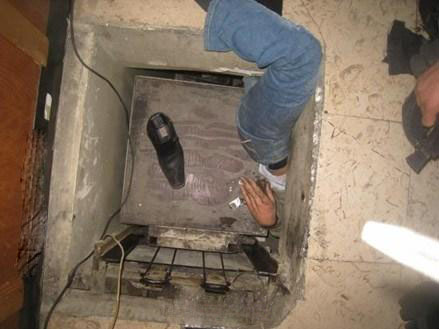 در يك واحد توليدي غذاي سريع ، كارگر بمنظور انتقال به طبقه فوقاني نسبت به استفاده از بالابر اقدام مي نمايد كه بدليل عدم آگاهي كافي از نحوه عملكرد بالابر و حواس پرتي ، سر فرد مذكور بين بالابر و ديوار گير كرده و در دم فوت مي كند . در يك واحد توليدي غذاي سريع ، كارگر بمنظور انتقال به طبقه فوقاني نسبت به استفاده از بالابر اقدام مي نمايد كه بدليل عدم آگاهي كافي از نحوه عملكرد بالابر و حواس پرتي ، سر فرد مذكور بين بالابر و ديوار گير كرده و در دم فوت مي كند . در يك واحد توليدي غذاي سريع ، كارگر بمنظور انتقال به طبقه فوقاني نسبت به استفاده از بالابر اقدام مي نمايد كه بدليل عدم آگاهي كافي از نحوه عملكرد بالابر و حواس پرتي ، سر فرد مذكور بين بالابر و ديوار گير كرده و در دم فوت مي كند . درخت آنالیز علت - پیامددرخت آنالیز علت - پیامددرخت آنالیز علت - پیامددرخت آنالیز علت - پیامددرخت آنالیز علت - پیامددرخت آنالیز علت - پیامدپیامد های رویداد تجزیه و تحلیل عوامل بروز رویدادعلت اولیهعلل میانیعلل ریشه ایعلل ریشه ایانسانی :-  فوت كارگرتجزیه و تحلیل عوامل بروز رویداداستفاده از بالابر ( در دم جان دادن كارگر )عدم آگاهي از نحوه عملكرد بالابرحواس پرتي در حين استفاده از بالابر عدم حفاظ مناسب و استاندارد عدم آموزش هاي ايمني لازم به كارگران در خصوص چگونگي استفاده از بالابرغير استاندارد  بودن بالابر عدم توجه به امور مربوط به HSEEعدم آموزش هاي ايمني لازم به كارگران در خصوص چگونگي استفاده از بالابرغير استاندارد  بودن بالابر عدم توجه به امور مربوط به HSEEزیست محیطی:---تجزیه و تحلیل عوامل بروز رویداداستفاده از بالابر ( در دم جان دادن كارگر )عدم آگاهي از نحوه عملكرد بالابرحواس پرتي در حين استفاده از بالابر عدم حفاظ مناسب و استاندارد عدم آموزش هاي ايمني لازم به كارگران در خصوص چگونگي استفاده از بالابرغير استاندارد  بودن بالابر عدم توجه به امور مربوط به HSEEعدم آموزش هاي ايمني لازم به كارگران در خصوص چگونگي استفاده از بالابرغير استاندارد  بودن بالابر عدم توجه به امور مربوط به HSEEمحصول و تجهیزات :- پلمب واحد مذكور تجزیه و تحلیل عوامل بروز رویداداستفاده از بالابر ( در دم جان دادن كارگر )عدم آگاهي از نحوه عملكرد بالابرحواس پرتي در حين استفاده از بالابر عدم حفاظ مناسب و استاندارد عدم آموزش هاي ايمني لازم به كارگران در خصوص چگونگي استفاده از بالابرغير استاندارد  بودن بالابر عدم توجه به امور مربوط به HSEEعدم آموزش هاي ايمني لازم به كارگران در خصوص چگونگي استفاده از بالابرغير استاندارد  بودن بالابر عدم توجه به امور مربوط به HSEEراهکارهای فنی پیشنهادیراهکارهای فنی پیشنهادیراهکارهای فنی پیشنهادیدرس آموخته  و پیام های کلیدی درس آموخته  و پیام های کلیدی درس آموخته  و پیام های کلیدی برگزاري دوره آموزشي با عنوان ايمني استفاده از  بالابر براي افراد مشغول در فست فودها و واحدهاي مشابهاستفاده از حفاظ مناسب و استاندارد به دور بالابرها جهت ايمني بيشترنصب علائم ايمني و هشدار دهنده در ديوارهاي مجاور بالابرها  بکارگیری نیروی متخصص ایمنی و بهداشت جهت شناسائی و ارزیابی ریسک مخاطرات احتمالیارائه آموزشهای لازم در خصوص ایمنی و چگونگي استفاده از بالابربرگزاري دوره آموزشي با عنوان ايمني استفاده از  بالابر براي افراد مشغول در فست فودها و واحدهاي مشابهاستفاده از حفاظ مناسب و استاندارد به دور بالابرها جهت ايمني بيشترنصب علائم ايمني و هشدار دهنده در ديوارهاي مجاور بالابرها  بکارگیری نیروی متخصص ایمنی و بهداشت جهت شناسائی و ارزیابی ریسک مخاطرات احتمالیارائه آموزشهای لازم در خصوص ایمنی و چگونگي استفاده از بالابربرگزاري دوره آموزشي با عنوان ايمني استفاده از  بالابر براي افراد مشغول در فست فودها و واحدهاي مشابهاستفاده از حفاظ مناسب و استاندارد به دور بالابرها جهت ايمني بيشترنصب علائم ايمني و هشدار دهنده در ديوارهاي مجاور بالابرها  بکارگیری نیروی متخصص ایمنی و بهداشت جهت شناسائی و ارزیابی ریسک مخاطرات احتمالیارائه آموزشهای لازم در خصوص ایمنی و چگونگي استفاده از بالابرآموزش و اطلاع رساني ايمني و چگونگي استفاده از بالابر. آموزش و اطلاع رساني ايمني و چگونگي استفاده از بالابر. آموزش و اطلاع رساني ايمني و چگونگي استفاده از بالابر. تهیه و تدوین : دفتر HSEE شركت شهركهاي صنعتي استان فارستهیه و تدوین : دفتر HSEE شركت شهركهاي صنعتي استان فارستهیه و تدوین : دفتر HSEE شركت شهركهاي صنعتي استان فارستهیه و تدوین : دفتر HSEE شركت شهركهاي صنعتي استان فارستهیه و تدوین : دفتر HSEE شركت شهركهاي صنعتي استان فارستهیه و تدوین : دفتر HSEE شركت شهركهاي صنعتي استان فارس